§5823.  Perfecting titles to forfeited vehicles1.  Vehicle report.  Any officer, department or agency seizing any vehicle subject to forfeiture under section 5821, shall file a report of seizure with the Attorney General  or a district attorney having jurisdiction over the vehicle.  This report must be filed at least 21 days from the date of seizure.   The report shall be labeled "Vehicle Report" and shall include:A.  A description of the vehicle;  [PL 1987, c. 420, §2 (NEW).]B.  The place and date of seizure;  [PL 1987, c. 420, §2 (NEW).]C.  The name and address of the owner or operator of the vehicle at the time of seizure; and  [PL 1987, c. 420, §2 (NEW).]D.  The name and address of any other person who appears to have an ownership interest in the vehicle.  [PL 1987, c. 420, §2 (NEW).]The seizing officer, department or agency must make a diligent search and inquiry as to ownership of the vehicle.  The filing of a vehicle report is conclusive evidence that a diligent search and inquiry were completed.[PL 1987, c. 420, §2 (NEW).]2.  Procedure. [PL 2021, c. 454, §11 (RP).]3.  Defaced or missing identification numbers.  Any vehicle disposed of under this section that does not have a vehicle identification number or the number is illegible must be issued a special number by the Secretary of State under Title 29‑A, section 407.[PL 1995, c. 65, Pt. A, §50 (AMD); PL 1995, c. 65, Pt. A, §153 (AFF); PL 1995, c. 65, Pt. C, §15 (AFF).]4.  Subsequent actions.  Neither replevin or any other action to recover any interest in any vehicle disposed of under this section may be maintained in any court of this State.[PL 1987, c. 420, §2 (NEW).]SECTION HISTORYPL 1987, c. 420, §2 (NEW). PL 1991, c. 461, §3 (AMD). PL 1995, c. 65, §A50 (AMD). PL 1995, c. 65, §§A153,C15 (AFF). PL 2021, c. 454, §11 (AMD). The State of Maine claims a copyright in its codified statutes. If you intend to republish this material, we require that you include the following disclaimer in your publication:All copyrights and other rights to statutory text are reserved by the State of Maine. The text included in this publication reflects changes made through the First Regular and First Special Session of the 131st Maine Legislature and is current through November 1. 2023
                    . The text is subject to change without notice. It is a version that has not been officially certified by the Secretary of State. Refer to the Maine Revised Statutes Annotated and supplements for certified text.
                The Office of the Revisor of Statutes also requests that you send us one copy of any statutory publication you may produce. Our goal is not to restrict publishing activity, but to keep track of who is publishing what, to identify any needless duplication and to preserve the State's copyright rights.PLEASE NOTE: The Revisor's Office cannot perform research for or provide legal advice or interpretation of Maine law to the public. If you need legal assistance, please contact a qualified attorney.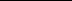 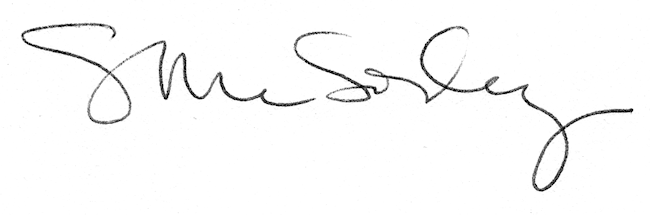 